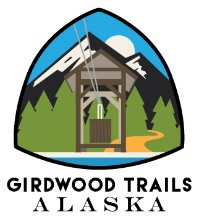 Girdwood Trails CommitteeOperating ProceduresThe Girdwood Trails Committee (GTC) advocates for, protects, and maintains trails according to the guidelines of the Girdwood Valley Trails Management Plan. The GTC reports to the Girdwood Board of Supervisors.I. MeetingsRegular meetings are held the first Tuesday of each month, unless a national holiday or other important event conflicts.Meetings are open to all interested persons.A previously published agenda is followed at each meeting.The chair, a vice-chair, or designee leads the meeting; The Girdwood Valley Service Area (GVSA) Administrative Officer, or designee takes minutes and publishes the agenda and minutes for meetings on the website: www.muni.org/gbos as well as posting them on the Girdwood Library, Community Room and Girdwood Post Office bulletin boards. Format is an open forum; Robert’s Rules of Order are followed when necessary.Issues requiring a vote require a minimum of two presentations at two different meetings at least one month apart.II. Voting MembershipVoting members are defined as Girdwood residents or property owners age 18 years or older who have attended one or more meetings in the last 12 months.Attendance is verified by signing in on a sign-in sheet available at each meeting. Voting members must be physically present during the meeting in which they vote. Absent members are encouraged to send comments to the chair prior to the meeting. These comments will be read to the committee before a vote.III. Elections and OfficersThe GTC officers are chair, two vice chairs, and treasurer.Elections are held once a calendar year, preferably in January.IV. FundsPer agreement, committee money is held in a designated account with Girdwood, Inc.Girdwood Parks and Recreation staff or committee chair may request funds from Girdwood, Inc. Requests must be made on the required form and accompanied by a receipt.V. Modifications to This DocumentVoting members may modify this document with a majority vote.Girdwood Trails CommitteePO Box 390Girdwood, AK 99587Adopted April 2008Modified February 2010, September 2014, March 2015, May 2018 